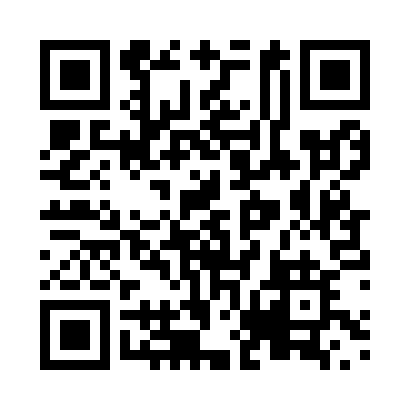 Prayer times for Tolstoi, Manitoba, CanadaSat 1 Jun 2024 - Sun 30 Jun 2024High Latitude Method: Angle Based RulePrayer Calculation Method: Islamic Society of North AmericaAsar Calculation Method: HanafiPrayer times provided by https://www.salahtimes.comDateDayFajrSunriseDhuhrAsrMaghribIsha1Sat3:265:271:256:539:2411:252Sun3:265:261:256:549:2511:253Mon3:265:261:266:549:2611:264Tue3:255:251:266:559:2711:265Wed3:255:251:266:559:2811:276Thu3:255:241:266:569:2811:277Fri3:255:241:266:569:2911:288Sat3:255:231:266:579:3011:289Sun3:255:231:276:579:3111:2910Mon3:255:231:276:589:3111:2911Tue3:255:231:276:589:3211:3012Wed3:255:221:276:589:3211:3013Thu3:255:221:276:599:3311:3014Fri3:255:221:286:599:3311:3115Sat3:255:221:287:009:3411:3116Sun3:255:221:287:009:3411:3117Mon3:255:221:287:009:3511:3218Tue3:255:221:297:009:3511:3219Wed3:265:221:297:019:3511:3220Thu3:265:231:297:019:3611:3221Fri3:265:231:297:019:3611:3222Sat3:265:231:297:019:3611:3323Sun3:265:231:307:019:3611:3324Mon3:275:241:307:029:3611:3325Tue3:275:241:307:029:3611:3326Wed3:275:251:307:029:3611:3327Thu3:285:251:317:029:3611:3328Fri3:285:261:317:029:3611:3329Sat3:285:261:317:029:3611:3330Sun3:295:271:317:029:3511:33